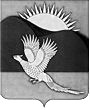 АДМИНИСТРАЦИЯПАРТИЗАНСКОГО МУНИЦИПАЛЬНОГО РАЙОНАПРИМОРСКОГО КРАЯПОСТАНОВЛЕНИЕГлава Партизанскогомуниципального района						       К.К.Щербаков01.06.2015         село Владимиро-Александровское                                № 397О внесении изменений в Приложение № 2 к муниципальнойпрограмме «Содействие развитию малого и среднего предпринимательства в Партизанском муниципальномрайоне» на 2015-2018 годы, утвержденной постановлением администрации Партизанского муниципального районаот 28.10.2014 № 909 (в редакции постановленияот 22.04.2015 № 292)Руководствуясь статьями 28, 31 Устава Партизанского     муниципального района Приморского края, администрация          Партизанского муниципального районаПОСТАНОВЛЯЕТ:1. Внести в Приложение № 2 к муниципальной программе «Содействие развитию малого и среднего предпринимательства                                 в Партизанском муниципальном районе» на 2015-2018 годы, утвержденной постановлением администрации Партизанского муниципального района            от 28.10.2014 № 909 (в редакции от 22.04.2015 № 292), следующие изменения:1.1. Подпункт 3 пункта 4 изложить в следующей редакции: «осуществления видов деятельности в соответствии с:Общероссийским классификатором видов экономической деятельности (ОК 029 - 2014 (КДЕС Ред.2) за исключением разделов G, K, L, M                            (за исключением кодов 71 и 75), N, O, S, T, U;2Общероссийским классификатором видов экономической деятельности (ОК 029 - 2001 (КДЕС Ред.1) за исключением разделов G, J, K (за исключением кодов 90 и 92), P, а также подкласса 63.3 раздела I.Для целей предоставления субсидий вид деятельности субъекта малого и среднего предпринимательства определяется исходя из основного вида экономической деятельности, указанного в Выписке из Единого государственного реестра юридических лиц (индивидуальных предпринимателей);».2. Общему отделу администрации Партизанского муниципального района (Кожухарова) разместить настоящее постановление на официальном сайте администрации Партизанского муниципального района                                    в информационно-телекоммуникационной сети «Интернет» (далее - сайт)              в тематической рубрике «Муниципальные правовые акты».3. Управлению экономики администрации Партизанского муниципального района (Цицилина) привести вышеназванную программу                                  в соответствие с настоящим постановлением и разместить в новой редакции на сайте в тематической рубрике «Муниципальные программы».4. Контроль за исполнением настоящего постановления возложить                                  на заместителя главы администрации Партизанского муниципального района Биктудина С.И.